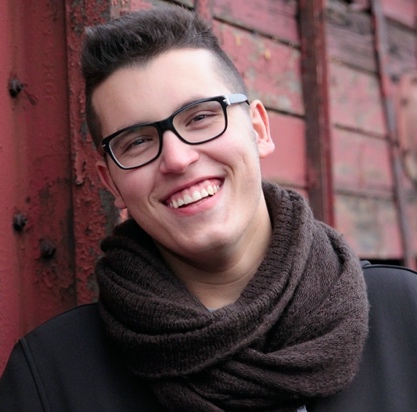 Jsem Leoš, řekl bych o sobě, že jsem člověk klidné povahy, který i ve stresových situacích jedná s rozmyslem. Jsem přátelský a empatický. Již během studia jsem získal zkušenosti v zákaznické péči, dále v oblastech řízení provozu a v ekonomice podniku. Aktivně jsem se podílel na řadě úspěšných projektů v našich zařízeních.Miluji cestování. V posledních letech jsem navštívil Bali, Kubu, Kanadu, Rusko, Francii a Dubaj. Velmi rád poznávám nové kultury a nové lidi. Jsem samostatný, svědomitý i časově flexibilní. Se svým zodpovědným přístupem, který je mi vlastní, chci vykonávat práci různorodého charakteru, která je přínosem a jsou za ní vidět výsledky týmového úsilí.Kompletní zodpovědnost za zajištění provozu dvou restauracíKaždodenní kontakt se zákazníky a zajištění maximální klientské spokojenostiOrganizace eventů, rautů, svateb, plesů a dalších společenských akcíZajištění dodavatelů, koordinace týmu a zajištění bezpečnosti a BOZPŘešení stížností a reklamacíMarketingové aktivity a redesign restauracíKrizový managementKurzy: someliér a barmanský kurzZodpovědnost za péči o klienty na pobočcePoskytování poradenství v oblasti telekomunikacíAnalýza potřeb zákazníka a návrh optimalizace produktů či služebAktivní prodej + akvizice nových klientůPéče i o firemní klienteluVyřizování reklamací a stížnostíPráce s hotovostíSamostatná příprava a řízení projektůKoordinace prací a dodávek jednotlivých týmů (nákup, příprava, logistika, realizace)Výběr pracovníků do realizačních týmů jednotlivých projektů (promotéři, hostesky, fotograf, tanečníci, úklid apod.)Zodpovědnost za kvalitu, rozpočet a plnění stanovených termínůŘešení a koordinace kritických situacíStřední odborné učiliště gastronomie a služeb, obor: podnikání   I   2000 - 2004Cestování, čtení, nové technologie, fotbal, běhání se psem